SELECTBOARD MEETING MINUTESFebruary 8th, 2023Flag Salute 5:00PM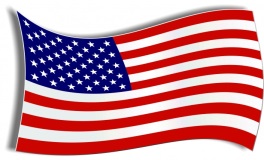 CALLED TO ORDER:  Geoff Johnson called the meeting to order at 4PM ROLL CALL:  Board Members – Geoff Johnson, Bill Rand, Lee Bryant, Gerald Folster & Gary Ferrill Present   All presentAdministrative Assistant- Deborah Hodgins – PresentNew Business:Sign warrant for annual town meeting referendum vote set for March 28th, 2023 Lee made the motion to sign Warrant as written.Lee/Geoff 5/0Set a date for budget public hearing.Lee made a motion to set the hearing date for March 6th @ 6PMLee/Geoff 5/0Adjourned:  5:10By: Geoff/Lee 5/0Approved at the March 7th, 2023 Sel Brd Mtg 